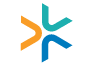 СЛУЖБА ЗАНЯТОСТИМЕРЫ СОДЕЙСТВИЯ СЛУЖБЫ ЗАНЯТОСТИ НАСЕЛЕНИЯЗаконом Республики Беларусь от 15 июня 2006 г №125-З «О занятости населения Республики Беларусь» (далее-Закон) закреплены гарантии государства в области содействия занятости населения.В соответствии со статьей 10 Закона государство гарантирует гражданам:право на выбор профессии, рода занятий и работы;охрану труда, в том числе на здоровые и безопасные условия труда, правовую защиту от необоснованных увольнения или отказа в приеме на работу в соответствии с законодательством о труде;бесплатное содействие в подборе подходящей работы и трудоустройстве в соответствии с призванием, способностями, образованием, профессиональной подготовкой с учетом общественных потребностей.Трудоспособным гражданам, не имеющим работы и заработка, которые зарегистрированы в управлении по труду, занятости и социальной защите райисполкома в целях поиска подходящей работы, ищут работу и готовы приступить к ней, государство гарантирует:бесплатные профессиональную ориентацию, психологическую поддержку, профессиональную подготовку, переподготовку, повышение квалификации и освоение содержания образовательной программы обучающих курсов с учетом общественных потребностей и в соответствии с имеющимися склонностями, способностями, навыками и особенностями их психофизического развития;выплату пособия по безработице, стипендии в период обучения по направлению органов по труду, занятости и социальной защите, оказание материальной помощи безработным и членам их семей, находящимся на их иждивении;компенсацию в соответствии с законодательством материальных затрат в связи с направлением органами по труду, занятости и социальной защите на обучение в другую местность;оказание содействия в переселении безработных и членов их семей в связи с переездом в другую местность на новое место жительства и работы с выплатой денежных средств в порядке и на условиях, определяемых Министерством труда и социальной защиты Республики Беларусь;бесплатный медицинский осмотр при приеме на работу и направлении на обучение;возможность участия в оплачиваемых общественных работах;содействие в организации предпринимательской деятельности, деятельности по оказанию услуг в сфере агроэкотуризма, ремесленной деятельности;содействие в приобретении опыта практической работы.Дополнительные гарантии в области содействия занятости населения государство обеспечивает следующим гражданам, особо нуждающимся в социальной защите и не способным на равных условиях конкурировать на рынке труда:детям-сиротам, детям, оставшимся без попечения родителей, лицам из числа детей-сирот и детей, оставшихся без попечения родителей;родителям в многодетных и неполных семьях, а также воспитывающим детей-инвалидов;инвалидам;освобожденным из мест лишения свободы;впервые ищущим работу в возрасте до 21 года;лицам предпенсионного возраста (за два года до наступления возраста, дающего право на пенсию по возрасту на общих основаниях);ветеранам боевых действий на территории других государств, указанным в пунктах 1–3 статьи 3 Закона Республики Беларусь от 17 апреля 1992 года «О ветеранах» в редакции Закона Республики Беларусь от 12 июля 2001 года (Ведамасці Вярхоўнага Савета Рэспублікі Беларусь, ., № 15, ст. 249; Национальный реестр правовых актов Республики Беларусь, ., № 67, 2/787);уволенным с военной службы, из органов внутренних дел, Следственного комитета Республики Беларусь, Государственного комитета судебных экспертиз Республики Беларусь, органов финансовых расследований Комитета государственного контроля Республики Беларусь, органов и подразделений по чрезвычайным ситуациям в связи с окончанием срочной службы, ликвидацией организации, сокращением численности или штата работников, по состоянию здоровья или по другим уважительным причинам без права на пенсию;уволенным с альтернативной службы в связи с окончанием прохождения альтернативной службы;эвакуированным, отселенным, самостоятельно выехавшим с территорий, подвергшихся радиоактивному загрязнению в результате катастрофы на Чернобыльской АЭС (из зоны эвакуации (отчуждения), зоны первоочередного отселения и зоны последующего отселения), за исключением прибывших в указанные зоны после 1 января 1990 года;иным гражданам, если это определено законами и актами Президента Республики Беларусь.Указанные меры реализуются управлением по труду, занятости и социальной защите Петриковского райисполкомаБолее подробную информацию можно получитьпо телефонам 5-37-15, 5-57-72, либо обратившись в управление по труду, занятости и социальной защите Петриковского райисполкома по адресу: г. Петриков, ул. Гоголя, д.1, каб.16, с понедельника по пятницу с 8.30 до 13.00, с 14.00 до 17.30.